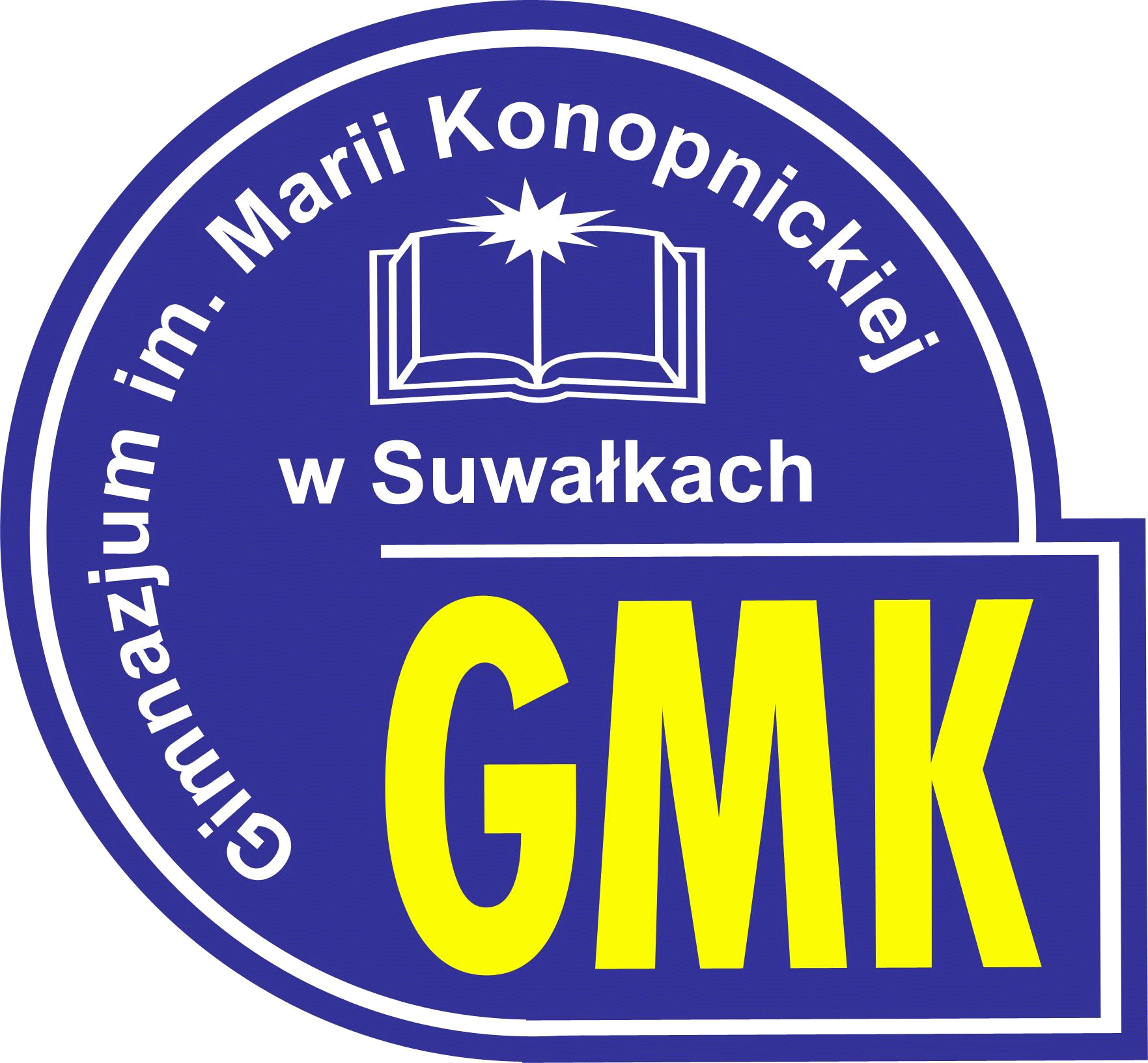 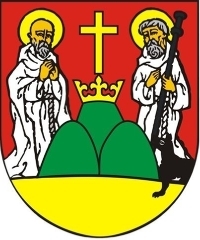 REGULAMIN KONKURSU O ŻYCIU I TWÓRCZOŚCI MARII KONOPNICKIEJPOD HONOROWYM PATRONATEMPREZYDENTA MIASTA SUWAŁK			    VI EDYCJA  „A czy znasz ty, bracie młody...?”			 M. KonopnickaOrganizator konkursu:Gimnazjum im. Marii Konopnickiej ul. Kościuszki 47 B16-400 Suwałkitel. 87 565 09 38e – mail: gmk5@op.plPatronat HonorowyPrezydenta Miasta SuwałkCele konkursu:popularyzacja twórczości Marii Konopnickiej, rozbudzanie i wspieranie zainteresowań jej twórczością wśród dzieci,rozwijanie intelektualnej ciekawości dotyczącej jej losów i przeżyć Autorki oraz wpływu, jaki miały te doświadczenia na jej twórczości,przybliżenie sylwetki Marii Konopnickiej i jej związku z Suwałkami,nauka rywalizacji w przyjaznej szkolnej atmosferze.Konkurs adresowany jest do uczniów klas IV – VI  szkół podstawowych z terenu miasta Suwałk Każdą szkołę reprezentuje dwóch uczniów (uczeń, który zajął I miejsce i uczeń rezerwowy) wyłonionych drogą eliminacji szkolnych.Wypełnioną kartę zgłoszeniową należy złożyć w sekretariacie Gimnazjum im. Marii Konopnickiej w Suwałkach, ul. Kościuszki 47b lub przesłać drogą elektroniczną na adres: gmk5@op.pl do dnia 20 maja 2015 r. Finał konkursu odbędzie się dnia 26 maja 2015 r. w Gimnazjum im. Marii Konopnickiej                      w Suwałkach o godz. 12.00Zakres wiedzy:Podstawowe źródła: Maria Konopnicka – życie i twórczość: Suwałki, Biografie, Maria Konopnicka – DzieciOnLine; www.profesor.pl, www.gmk1.pl; Wiersze dla dzieci: Wesołe kotki, Krasnoludki, Zosia i jej mopsy, Co słonko widziało, Bocian, Parasol, również na stronach internet: literat.ug.edu.pl; wierszykidladzieci.pl; wiersze.juniora.pl, a także „Szkolne przygody Pimpusia Sadełko”, „O Janku Wędrowniczku”, „Jak się dzieci z Rozalią Bawiły”, „O Janku wędrowniczku”, „Lalka Małgosi”, „Franek”.Informacji związanych z konkursem udziela Pani Celina Pietrewicz, tel. 87 565 09 38.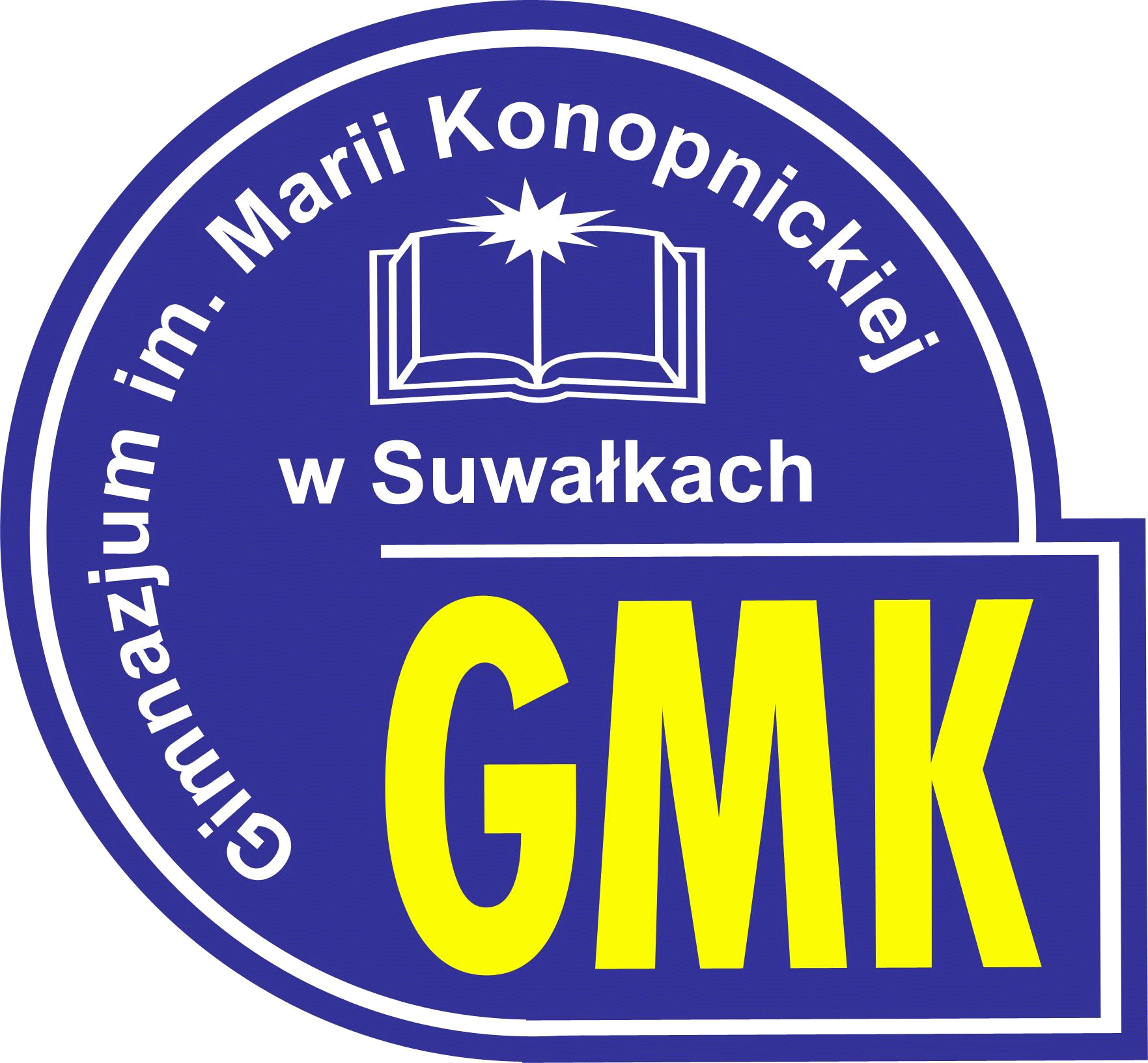 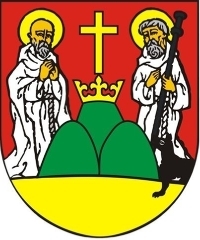 KARTA ZGŁOSZENIOWAUDZIAŁU W VI EDYCJI KONKURSUO ŻYCIU I TWÓRCZOŚCI MARII KONOPNICKIEJOrganizator konkursu:Gimnazjum im. Marii Konopnickiej ul. Kościuszki 47 B16-400 Suwałkitel. 87 565 09 38e – mail: gmk5@op.plPatronat HonorowyPrezydenta Miasta SuwałkNazwa szkoły:………………………………………………………………………………………………..……………………………………………………………………………………………………..Zapoznaliśmy się z Regulaminem konkursu, do którego zgłaszamy następujących uczniów:……………………………………………….(data i podpis opiekuna)Lp.Imię i nazwisko ucznia KlasaImię i nazwisko nauczyciela / opiekuna